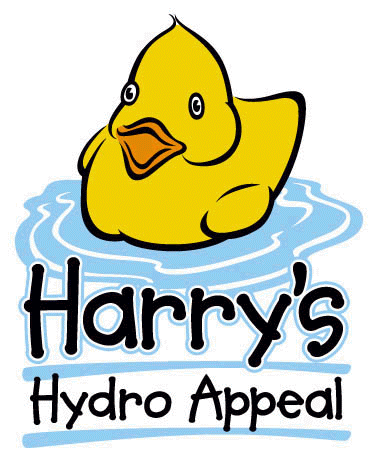 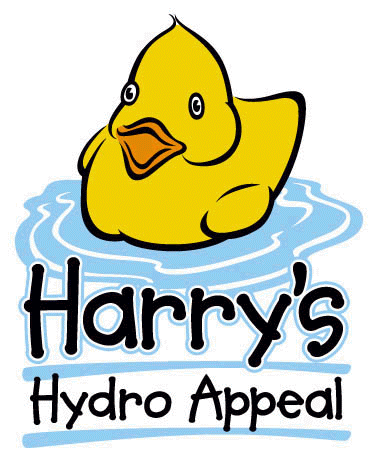 INDIVIDUAL USER REGISTRATION FORMHarry’s Hydro wants everyone to have a safe, healthy and enjoyable time in the pool.  Please fill in this form and give as much information as possible to enable us to help you achieve this.Name:___________________________________________________________Weight:_______Height:___________________________________ Date of Birth: _________________________________Address: ______________________________________________________________________Tel  No: __________________________        Mobile:____________________________Email:_____________________________________Type of session required Please put tick in box that applies:    Referral to group exercise session led by a physiotherapist/therapist Access to public session to do own exercise programme with life guard/therapist from the centre.Number of carersTotal number of carers: in the pool ____________________ on poolside __________________Name/s of carer/s: ___________________________________________________________________________________________________________________________________________________________User profile:   Please give details of your condition/s that will benefit from hydrotherapy as well as other relevant information:____________________________________________________________________________________________________________________________________________________________Have you ever attended hydrotherapy? _______________________________________________If ‘yes’, where was this and when?__________________________________________________Do you have your own exercise programme for hydrotherapy?: Have you been assessed by a physiotherapist?_________________________________________If so, please could you give name and contact details of physiotherapist: ______________________________________________________________________________If so, please could you arrange for a copy of your notes to be sent to Harry’s Hydro so we can give it to our physiotherapist/hydrotherapist?Equipment needed to access the pool please tick appropriate box: Hoist with stretcher   Hoist with seat   Hoist with sling Shallow steps with handrails   Crutches/walking aid   None neededHYDROTHERAPY CHECKLISTPlease complete the table below, inserting ticks in the box that applies to you:* if soft lenses, wash in water and lens fluid after sessionNB: If before any session you have had vomiting or diarrhoea you must not attend hydrotherapy for two weeksSignature: ………………………………………………………………… Date: ………………………………………..If you are unsure of any of the information on this page, please ask your GP or Physiotherapist to complete and sign this formGP details:Name: ………………………………………………………………………………………… Surgery: ………………………………………………………..Address:……………………………………………………………………………………………………………………	……………………………………………………………………………………………………………………..Telephone: ……………………………………………………………. E-mail: ……………………………………………………………………………….Physiotherapist details:Name: ………………………………………………………………………………………… Surgery: ………………………………………………………..Address: …….……………………………………………………………………………………………………..	…………………………………………………………………………………………………………….Telephone: ……………………………………………………………. E-mail: ……………………………………………………………………………….Post or email this completed form to:Paula FoxBeckington BarnStubbs Lane,Beckington Somerset, BA11 6TETelephone:07733 247365 email: paula@digbyfox.tvPlease note that Harry’s Hydro Pool is NOT at the above address.  The Pool is adjacent to Critchill School, Nunney Road, Frome BA11 4LBContra-indications: YesNoCommentUncontrolled angina / resting anginaUndiagnosed chest painsMedical instability following an acute episode e.g. recent CVA, DVT, PEShortness of breath at restUncontrolled cardiac failure/ paroxysmal nocturnal dyspnoeaAcute systemic illness or pyrexiaProven chlorine allergyMRSA/ wounds infected with MRSAWeight in excess of evacuation equipment 160 kg 25 stoneSevere eczema / severe athlete’s foot / ImpetigoRelative contraindications:YesNoCommentUnstable diabetesPoorly controlled epilepsyOpen wounds / skin infectionKnown aneurysmIrradiated skin during course of radiotherapy – if so, which part of the body?Precautions:YesNoCommentFear of waterHaemophiliaHypotensionRenal failureControlled epilepsyContact lenses* /hearing aids/grommets